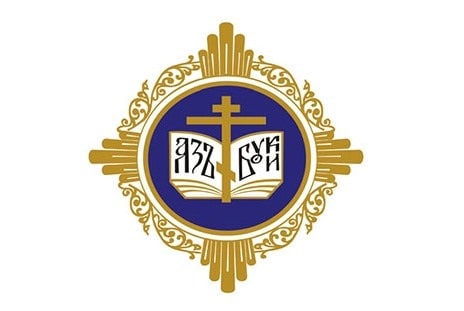 СЕДЬМЫЕ БЕЛОРУССКИЕ РОЖДЕСТВЕНСКИЕ ЧТЕНИЯ25-28 ноября 2021 годаКРУГЛЫЙ СТОЛ с международным участием«Духовно-нравственное воспитание личности: эффективное сотрудничество и перспективы взаимодействия» Дата проведения: 25 ноября 2021 года. 15.00 - 16.20 Формат проведения: он-лайн с помощью программы ZOOM. Ссылка для участия: https://us06web.zoom.us/j/6109958089 Идентификатор конференции: 610 995 8089Языки работы: русский, английский ПРОГРАММАМодераторы: священник Святослав Рогальский, председатель Международного общественного объединения «Христианский образовательный центр имени святых Мефодия и Кирилла»Захожая Нина Николаевна, начальник центра идеологической, воспитательной и социальной работы Государственного учреждения образования «Минский городской институт развития образования»Участники круглого стола: педагогические работники системы образования Республики Беларусь, представители БПЦ.Приветственное слово - священник Святослав РогальскийПрофессор доктор Трауготт Розер Prof. Dr. Traugott  RoserУниверситет г. Мюнстер(Федеративная Республика Германия)Новые педагогические подходы в условиях пандемииNew Pedagogical Approaches in Pandemia Conditions(на английском языке)Стренковский Сергей Петрович, первый проректор Минского городского института развития образования, доктор исторических наук, профессорИспользование исторических источников для проведения краеведческих и генеалогических исследований по истории Православной ЦерквиСвященник Святослав Рогальский, председатель Международного общественного объединения «Христианский образовательный центр имени святых Мефодия и Кирилла», кандидат богословия, доцентПроблемы и перспективы духовно-нравственного воспитания в системе общего среднего образования: взгляд изнутриБойко Ольга Леонидовна,директор ГУО "Гимназия №11 г. Минска им. И. Д. Черняховского"Духовно-образовательный проект «Логос» как модель взаимодействия светского учреждения образования с Белорусской Православной ЦерковьюРогальский Максимиан, Шупенько Егор,учащиеся 9 "В" класса ГУО "Гимназия №11 г. Минска им. И. Д. Черняховского"Основание Православной епархии в г. ПолоцкеМодераторы круглого стола: Захожая Н.Н., Рогальская К.А. – интерактивный опрос участников Традиции в жизни человека и общества. Отношение к традициям общественной жизни.Священник Святослав Рогальский, Захожая Н.Н. Подведение итогов круглого стола